ספירת מילים בוורדספירת כמות המילים בפיסקה או במאמר.מילה = רצף אותיות עד הרווח.ספירת מילים נדרשת לאפליקציות שונות, למקדמי אתרים, לתוכנות בעלי הגבלת הקלדה ועוד.ישנם שתי אפשרויות לספירת מילים בוורד:אופציה ראשונה (מילים בלבד)
בזמן הקלדה תוכנת וורד מציגה באופן רציף את מספר המילים שהוקלדו בחלקו התחתון של החלון:

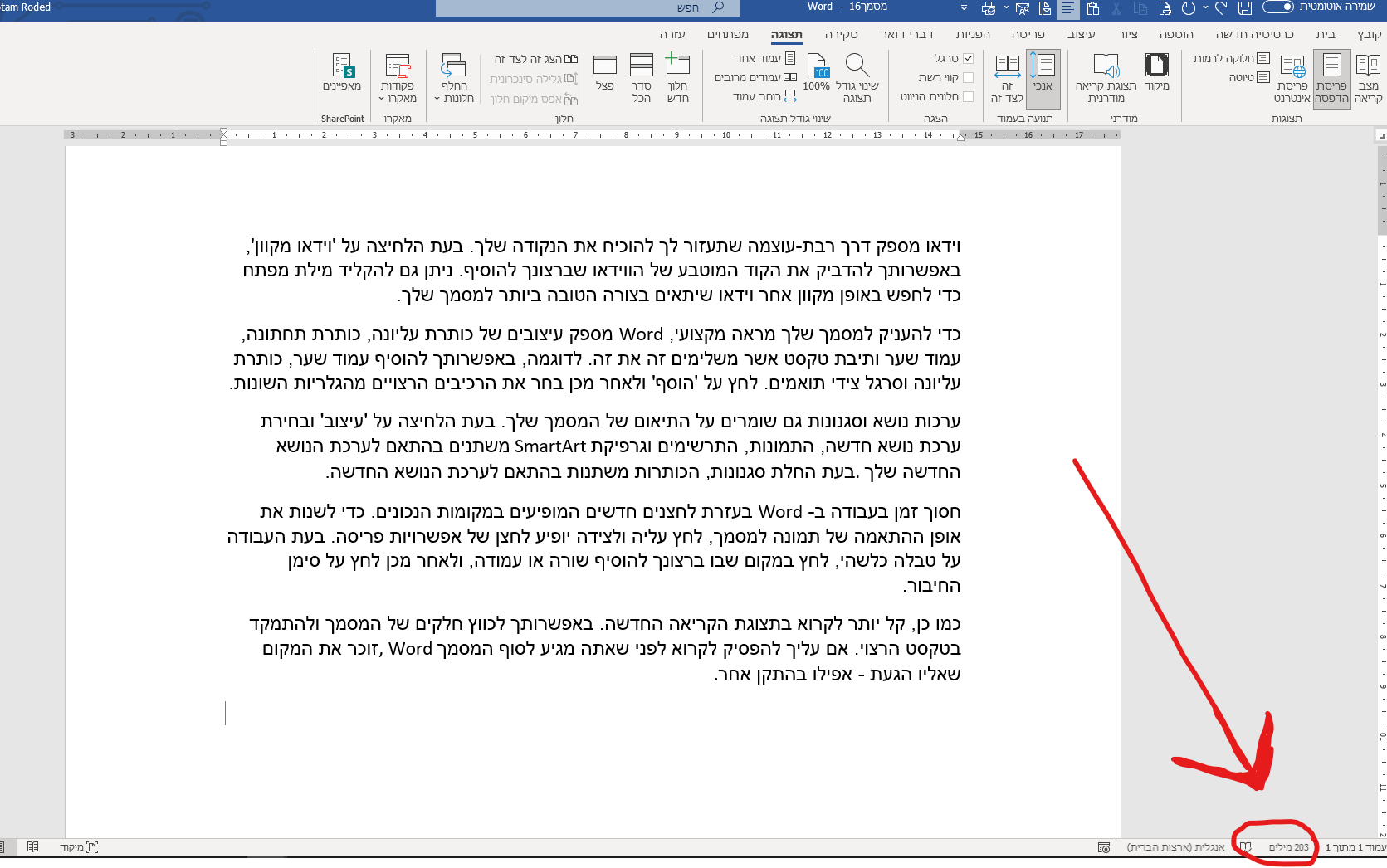 אופציה שניה:1.
תפריט סקירה
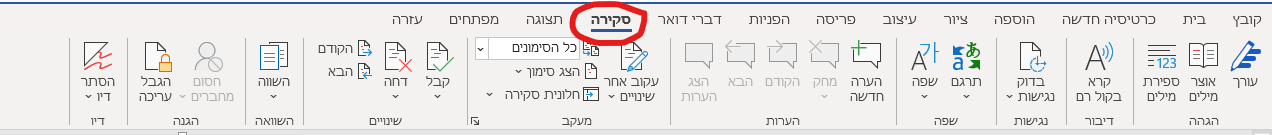 2.
ספירת מילים
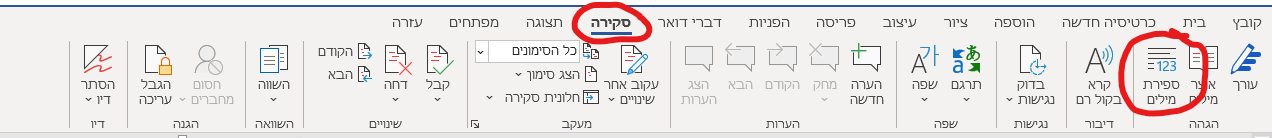 3.
בחלון שיפתח יוצגו כל נתוני המסמך כולל:
עמודים, מילים, מספר תווים עם ובלי רווחים, פיסקאות ושורות.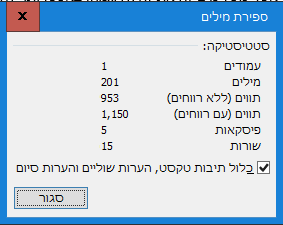 